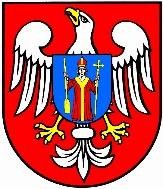 INFORMATOR O PODMIOTACH REALIZUJĄCYCH W POWIECIE MŁAWSKIMODDZIAŁYWANIA WOBEC OSÓB STOSUJĄCYCH PRZEMOC W RODZINIE Mława, styczeń 2023Zgodnie z działaniem  3.1.2. Krajowego Programu Przeciwdziałania Przemocy w Rodzinie na rok 2023 przyjętego Uchwałą NR 248  RADY MINISTRÓW z dnia 9 grudnia 2022 r. w sprawie ustanowienia Krajowego Programu Przeciwdziałania Przemocy w Rodzinie na rok 2023 tj. przesyłanie informatorów zawierających aktualne bazy teleadresowe podmiotów realizujących programy oddziaływań korekcyjno-edukacyjnych dla osób stosujących przemoc w rodzinie oraz programy psychologiczno-terapeutyczne dla osób stosujących przemoc w rodzinie z danego powiatu, właściwym miejscowo prezesom sądów rejonowych, prokuratorom rejonowym, komendantom powiatowym/miejskim Policji, komendantom oddziałów Żandarmerii Wojskowej oraz wchodzącym          w obręb powiatu gminom, poniżej przedstawiamy  informator zawierający wykaz podmiotów, które realizują oddziaływania wobec osób stosujących przemoc w rodzinie oraz realizują program korekcyjno-edukacyjny dla sprawców przemocy w rodzinie i program psychologiczno -terapeutyczny dla sprawców przemocy  w rodzinie. ODDZIAŁYWANIA KOREKCYJNO-EDUKACYJNEDLA OSÓB STOSUJĄCYCH PRZEMOC W RODZINIEUchwałą Nr XXII/162/2020 Rady Powiatu Mławskiego został przyjęty do realizacji Powiatowy Program Korekcyjno-Edukacyjny dla osób stosujących przemoc   w rodzinie na lata 2021-2025. Program został opracowany i wdrożony do realizacji w celu zwiększenia skuteczności działań mających na celu minimalizowanie skutków zjawiska przemocy w rodzinie. Podstawowym celem działań jest pomoc osobom stosującym przemoc w rodzinie w zaprzestaniu stosowania przemocy.Realizowany na terenie powiatu mławskiego program korekcyjno-edukacyjny jest programem autorskim napisanym wspólnie przez osoby doświadczone w realizacji oddziaływań korekcyjno -edukacyjnych wobec osób stosujących przemoc  w rodzinie w oparciu o dotychczasowy stan wiedzy i diagnozę zjawiska przemocy w rodzinie w powiecie mławskim. Jest on realizowany poprzez: psychoedukację na temat przemocy, samoobserwację uczestników, ćwiczenia umiejętności społecznych, trening zachowań asertywnych, dyskusję grupową.Program korekcyjno-edukacyjny dla sprawców przemocy realizowany jest przez Zespół Ośrodków Wsparcia w Mławie, ul. Słowackiego 18. Jest skierowany do mieszkańców powiatu mławskiego. Zajęcia grupowe odbywają się na terenie Mławskiej Hali Sportowej w Mławie przy ul. Piłsudskiego 33a  we wcześniej ustalonych terminach. Szczegółowych informacji nt. programu udzielają pracownicy Zespołu Ośrodków Wsparcia w Mławie nr tel.: 23 654 52 29.PROGRAM PSYCHOLOGICZNO -TERAPEUTYCZNYDLA OSÓB STOSUJĄCYCH PRZEMOC W RODZINIEJednostką organizacyjną wdrażającą i realizującą to zadanie na terenie powiatu mławskiego jest Zespół Ośrodków Wsparcia w Mławie, ul. Słowackiego 18.Uchwałą Nr XXII/163/2020 Rady Powiatu Mławskiego został przyjęty do realizacji  Powiatowy Program Psychologiczno  -Terapeutyczny dla osób stosujących przemoc w rodzinie na lata 2021- 2025. Program został opracowany i wdrożony do realizacji w celu zmniejszenia negatywnych następstw w życiu rodzinnym i społecznym oraz zwiększenie efektywności działań wobec sprawców przemocy w rodzinie. Program adresowany jest  do mieszkańców powiatu mławskiego. Pierwszeństwo uczestnictwa                           w programie mają osoby, które  ukończyły program korekcyjno -edukacyjny dla osób stosujących przemoc w rodzinie oraz osoby skierowane do programu na podstawie orzeczenia sądu.Rekrutacja jest dokonywana poprzez specjalistów realizujących program zatrudnionych przez Zespół Ośrodków Wsparcia w Mławie tel. 23 654 52 29.Program realizowany jest przez: spotkania indywidualne, małżeńskie/ rodzinne, grupowe. PORADNICTWO SPECJALISTYCZNEW ramach poradnictwa specjalistycznego prowadzonego przez Zespół Ośrodków Wsparcia                    w Mławie istnieje możliwość skorzystania z pomocy: psychologa, psychoterapeuty, terapeuty, pedagoga, prawnikapracownika socjalnego. Konsultacje i sesje terapeutyczne udzielane są w siedzibie Zespołu Ośrodków Wsparcia w Mławie przy ul. Słowackiego 18 od poniedziałku do piątku  w godzinach od 7.00 do 19.00. W celu umówienia się na spotkanie ze specjalistą należy kontaktować się z Zespołem Ośrodków Wsparcia w Mławie osobiście lub pod numerem telefonu: 23 654 52 29 Zespół Ośrodków Wsparcia w Mławie prowadzi także całodobowy hostel dla osób doświadczających kryzysu, w tym przemocy w rodzinie.ZAJĘCIA Z ZAKRESU PODNOSZENIA KOMPETENCJI WYCHOWAWCZYCHZajęcia z zakresu podnoszenia kompetencji wychowawczych skierowane są do rodziców przeżywających trudności w wypełnianiu funkcji opiekuńczo-wychowawczych wobec dzieci, a także rodziców zagrożonych stosowaniem przemocy względem dzieci. Zajęcia odbywają się w Zespole Ośrodków Wsparcia w Mławie przy ul. Słowackiego 18.  Cyklicznie kilka razy w roku, w zależności od ilości osób chętnych i osób skierowanych przez sąd.  W celu uzyskania dodatkowych informacji należy kontaktować się z Zespołem Ośrodków Wsparcia w Mławie osobiście lub pod numerem telefonu: 23 654 52 29ZESPOŁY INTERDYSCYPLINARNEZespół powinien działać w każdej gminie. Do jego zadań należy  m.in. diagnozowanie problemu przemocy w rodzinie, następnie podejmowanie działań w środowisku zagrożonym przemocą w celach zapobiegawczych bądź podejmowanie interwencji w środowisku dotkniętym przemocą. Opracowuje on i realizuje indywidualne plany pomocy, a następnie monitoruje sytuacje  w rodzinach dotkniętych problemem przemocy. Inicjując działania w stosunku do osób stosujących przemoc, może kierować je do uczestnictwa w programach oddziaływań korekcyjno-edukacyjnych.Adresy:Miasto MławaZespół Interdyscyplinarny ds. Przeciwdziałania Przemocy w Rodzinie,  ul. Padlewskiego 13, 06-500 Mława, tel. 23 654 36 34Gmina DzierzgowoGminny Zespół Interdyscyplinarny ul. T. Kościuszki 3,  06-520 Dzierzgowo,  tel. 23 653 30 08Gmina Lipowiec KościelnyGminny Zespół Interdyscyplinarny, 06-545 Lipowiec Kościelny 213,  tel. 23 655 50 28Gmina RadzanówGminny Zespół Interdyscyplinarny, Plac Piłsudskiego 26, 06-540 Radzanów, tel. 23 679 80 35Gmina StrzegowoZespół Interdyscyplinarny ds. Przeciwdziałania Przemocy w Rodzinie,  ul. Pl. Wolności 32, 06-445 Strzegowo tel. 23 679 42 47Gmina StupskGminny Zespół Interdyscyplinarny ds. Przeciwdziałania Przemocy w Rodzinie,  ul. Sienkiewicza 10,  06-561 Stupsk, tel. 23 653 12 54Gmina SzreńskZespół Interdyscyplinarny, Plac Kanoniczny 10, 06-550 Szreńsk, tel. 23 653 41 20Gmina SzydłowoGminny Zespół Interdyscyplinarny ds. Przeciwdziałania Przemocy w Rodzinie, ul. Mazowiecka 61, 06-516 Szydłowo, tel. 23 655 40 19Gmina Wieczfnia KościelnaZespół Interdyscyplinarny ds. Przeciwdziałania Przemocy w Rodzinie,  Wieczfnia Kościelna 96, 06-513 Wieczfnia Kościelna, tel. 23 654 05 76Gmina WiśniewoGminny Zespół Interdyscyplinarny ds. Przeciwdziałania Przemocy w Rodzinie,  Wiśniewo 86,  06-521 Wiśniewo,  tel. 23 655 70 25